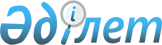 Үржар аудандық мәслихатының 2014 жылғы 15 сәуірдегі № 24-253/V "Әлеуметтік көмек көрсетудің, мөлшерлерін белгілеудің және мұқтаж азаматтардың жекелеген санаттарының тізбесін айқындаудың Қағидаларын бекіту туралы" шешіміне өзгерістер енгізу туралы
					
			Күшін жойған
			
			
		
					Шығыс Қазақстан облысы Үржар аудандық мәслихатының 2020 жылғы 16 сәуірдегі № 51-624/VI шешімі. Шығыс Қазақстан облысының Әділет департаментінде 2020 жылғы 21 сәуірде № 6964 болып тіркелді. Күші жойылды - Абай облысы Үржар аудандық мәслихатының 2023 жылғы 20 қыркүйектегі № 5-113/VIII шешімі. Абай облысының Әділет департаментінде 2023 жылғы 22 қыркүйекте № 124-18 болып тіркелді.
      Ескерту. Күші жойылды - Абай облысы Үржар аудандық мәслихатының 20.09.2023 № 5-113/VIII (алғашқы ресми жарияланған күнінен кейін күнтізбелік он күн өткен соң қолданысқа енгізіледі) шешімімен.
      ЗҚАИ-ның ескертпесі.
      Құжаттың мәтінінде түпнұсқаның пунктуациясы мен орфографиясы сақталған.
      Қазақстан Республикасының 2001 жылғы 23 қаңтардағы "Қазақстан Республикасындағы жергілікті мемлекеттік басқару және өзін-өзі басқару туралы" Заңының 6 бабының 2-3 тармағына, Қазақстан Республикасының "Әлеуметтік көмек көрсетудің, оның мөлшерін белгілеудің және мұқтаж азаматтардың жекелеген санаттарының тізбесін айқындаудың үлгілік қағидаларын бекіту туралы" Үкіметінің 2013 жылғы 21 мамырдағы № 504 қаулысына сәйкес, Үржар аудандық мәслихат ШЕШІМ ҚАБЫЛДАДЫ :
      1. Үржар аудандық мәслихатының 2014 жылғы 15 сәуірдегі № 24-253/V "Әлеуметтік көмек көрсетудің, мөлшерлерін белгілеудің және мұқтаж азаматтардың жекелеген санаттарының тізбесін айқындаудың Қағидаларын бекіту туралы" (Нормативтік құқықтық актілерді мемлекеттік тіркеу Тізілімінде 3325 нөмірімен тіркелген, 2014 жылдың 3 маусымында "Әділет" ақпараттық-құқықтық жүйесінде, "Пульс времени/Уақыт тынысы" газетінде 2014 жылдың 5 маусымында жарияланған) шешіміне келесі өзгерістер енгізілсін:
      көрсетілген шешіммен бекітілген Әлеуметтік көмек көрсетудің, мөлшерлерін белгілеудің және мұқтаж азаматтардың жекелеген санаттарының тізбесін айқындаудың Қағидаларында:
      10 тармақтың 3) тармақшасы жаңа редакцияда жазылсын:
      "10. Атаулы күндер мен мереке күндеріне бірреттік әлеуметтік көмек азаматтардың мынадай санаттарына көрсетіледі:
      3) Халықаралық радиациалық авариялар мен апаттар құрбандарын еске алу күні - 26 сәуір:
      - 1986-1987 жылдары Чернобыль АЭС-індегі апаттын, сондай-ақ азаматтық немесе әскери мақсаттағы объектілердегі басқа да радиациялық апаттар мен авариялардың зардаптарын жоюға қатысқан, сондай-ақ, ядролық сынақтар мен жаттығуларға тікелей қатысқан адамдарға – 33,400 айлық есептік көрсеткіш;
      - 1988 - 1989 жылдардағы Чернобыль АЭС-дағы апаттың зардаптарын жоюға қатысушылардың, қоныс аудару күнінде құрсақта болған балаларды қоса алғанда, оқшаулау және көшіру аймағынан қоныс аударылғандардың (өз еркімен кеткендердің) және Қазақстан Республикасына қоныстанғандардың қатарындағы адамдарға – 33,400 айлық есептік көрсеткіш;
      - Чернобыль АЭС-iндегi апаттың, азаматтық немесе әскери мақсаттағы объектiлердегi басқа да радиациялық апаттар мен авариялардың, ядролық қаруды сынаудың салдарынан мүгедек болған адамдар, сондай-ақ ата-анасының бiрiнiң радиациялық сәуле алуы себебiнен генетикалық жағынан мүгедек болып қалған олардың балалары – 23,857 айлық есептік көрсеткіш;";
      10 тармақтың 4) тармақшасы жаңа редакцияда жазылсын:
       "10. Атаулы күндер мен мереке күндеріне бірреттік әлеуметтік көмек азаматтардың мынадай санаттарына көрсетіледі:
      4) Қазақстан халқының бірлігі мерекесі - 1 мамыр:
      - 16 жасқа дейінгі мүгедек бала асыраушы адамдарға - 4,771 айлық есептік көрсеткіш;";
      10 тармақтың 5) тармақшасы жаңа редакцияда жазылсын:
       "10. Атаулы күндер мен мереке күндеріне бірреттік әлеуметтік көмек азаматтардың мынадай санаттарына көрсетіледі:
      5) Жеңіс күні - 9 мамыр:
      - Ұлы Отан соғысының мүгедектері мен қатысушыларына – 215,983 айлық есептік көрсеткіш;
      - қайтыс болған соғыс мүгедектерінің және соларға теңестірілген мүгедектердің әйелдеріне (күйеулеріне) – 35,998 айлық есептік көрсеткіш;
      - Ұлы Отан соғысы жылдарында тылдағы қажырлы еңбегі және мінсіз әскери қызметі үшін бұрынғы КСР Одағының ордендерімен және медальдерімен наградталған адамдарға – 35,998 айлық есептік көрсеткіш;
      - 1941 жылғы 22 маусым - 1945 жылғы 9 мамыр аралығында кемінде алты ай жұмыс істеген (әскери қызмет өткерген) және Ұлы Отан соғысы жылдарында тылдағы жанқиярлық еңбегі мен мінсіз әскери қызметі үшін бұрынғы КСР Одағының ордендерімен және медальдарымен марапатталмаған адамдарға – 15,299 айлық есептік көрсеткіш;";
      10 тармақтың 6) тармақшасы жаңа редакцияда жазылсын:
       "10. Атаулы күндер мен мереке күндеріне бірреттік әлеуметтік көмек азаматтардың мынадай санаттарына көрсетіледі:
      6) Саяси құғын-сүргін құрбандарын еске алу күні - 31 мамыр:
      - саяси құғын - сүргін құрбандары болған азаматтарға - 4,294 айлық есептік көрсеткіш.".
      2. Осы шешім оның алғашқы ресми жарияланған күнінен кеиін күнтізбелік он күн өткен соң қолданысқа енгізіледі.
					© 2012. Қазақстан Республикасы Әділет министрлігінің «Қазақстан Республикасының Заңнама және құқықтық ақпарат институты» ШЖҚ РМК
				
      Сессия төрағасы 

Н. Жакиянова

      Үржар аудандық  мәслихатының хатшысы 

К. Карашев
